 			Przemyśl, dnia 03 lipca 2017 r.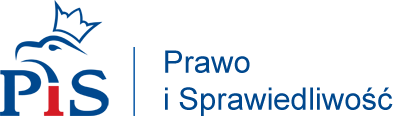 Biuro Interwencji i Porad PISprzy Biurze PoselskimMarszałka Sejmu Marka KuchcińskiegoSPRAWOZDANIE Z UDZIELANIA PORAD PRAWNYCH W OKRESIEOD 01.06.2017 r. DO 30.06.2017 r.Biuro Interwencji i Porad PIS w Przemyślu przy Biurze Poselskim Marszałka Sejmu Marka Kuchcińskiego w Przemyślu w okresie od 01.06.2017 r. do 30.06.2017 r. udzielało porad prawnych dotyczących spraw związanych z poniższą tematyką:ogólnego zakresu prawa cywilnego;prawa rodzinnego;prawa administracyjnego;prawa pracy i ubezpieczeń społecznych;prawa karnego i wykroczeniowego.Z uwzględnieniem powyższych punktów porady dotyczyły: Ad 1. Z zakresu ogólnego prawa cywilnego:długów spadkowych;sprzeciwu od nakazu zapłaty;ustanowienia pełnomocnika z urzędu w celu sporządzenia apelacji;sprawy o zasiedzenie;zawezwania do próby ugodowej w sprawie o zapłatę;interwencji w sprawie budowlanej dotyczącej wybudowania okna;umowy dzierżawy- posiadania zależnego;zachowku;naruszenia prawa własności;roszczeń z tytułu gwarancji i rękojmi;zrzeczenia się praw do dziedziczenia;umów bankowych;ubezwłasnowolnienia;uzupełnienia postanowienia;upadłości konsumenckiej;przedawnienia długów.Ad 2. Z zakresu prawa rodzinnegoograniczenia władzy rodzicielskiej;kontaktów z dziećmi;wygaśnięcia obowiązku alimentacyjnego;pozwu o alimenty;zmniejszenia alimentów;ugody w sprawie zaległych alimentów;podziału majątku wspólnego po rozwodzie;przywrócenia terminu do wniesienia zażalenia na zabezpieczenie roszczeń alimentacyjnych;rozwodu;Ad 3. Z zakresu prawa administracyjnego:zameldowania;sprawa wysokości podatku od nieruchomości;analizy dokumentów po kontrolach z nadzoru budowlanegoposadowienia ławki na terenie cmentarza komunalnegoAd. 4. Z zakresu prawa pracy i ubezpieczeń społecznych: świadczenia przedemerytalnego;doliczenia lat renty do stażu emerytalnego;prośby o zmianę naliczania wynagrodzenia zasadniczego;zarzutów do opinii biegłych lekarzy;zapłaty zaległego ekwiwalentu za urlop;odszkodowania w sprawie pracowniczej;interwencji w sprawie zatrudnienia.Ad 5. Z zakresu prawa karnego i wykroczeniowego:przemocy w rodzinie, niebieskiej karty.Procedurą wartą omówienia jest tzw. „Niebieska Karta” Jest to instytucja służąca do przeciwdziałania przemocy w rodzinie. Obejmuje ona ogół czynności podejmowanych przez przedstawicieli jednostek organizacyjnych pomocy społecznej, gminnych komisji rozwiązywania problemów alkoholowych, policji, oświaty i ochrony zdrowia, w związku z uzasadnionym podejrzeniem zaistnienia przemocy w rodzinie.Procedura rozpoczyna się w momencie wypełnienia odpowiedniego formularza przez policjanta, pracownika socjalnego, przedstawiciela gminnej komisji rozwiązywania problemów alkoholowych, ochrony zdrowia lub oświaty. Powinno to nastąpić w obecności osoby, co do której istnieje podejrzenie, że jest dotknięta przemocą w rodzinie, a w sytuacji, gdy ten kontakt jest niemożliwy, bez udziału tej osoby.Ważnym jest, że działania pomocowe nie są uzależnione od zgody osoby, która doznała przemocy.Zadania jakie wynikają z „założenia niebieskiej karty” to:udzielenie pomocy osobie doznającej przemocy;podjęcie działań wobec osoby stosującej przemoc (informowanie o konsekwencjach czynów, motywowanie do podjęcia terapii);opracowanie indywidualnego planu pomocy; rozstrzyganie o braku zasadności podejmowania działań.Zakończenie procedury następuje w przypadku:ustania przemocy w rodzinie i uzasadnionego przypuszczenia o zaprzestaniu dalszego stosowania przemocy w rodzinie oraz po zrealizowaniu indywidualnego planu pomocy; rozstrzygnięcia o braku zasadności podejmowania działań.Istotnym jest, że, założenie Niebieskiej Karty nie jest równoznaczne ze złożeniem zawiadomienia o popełnieniu przestępstwa. Nie stanowi podstawy do wszczęcia postępowania karnego, ale w przypadku gdy ofiara zdecyduje się złożyć zawiadomienie o możliwości popełnienia przestępstwa może ona zostać wykorzystana jako dowód procesowyPodsumowując niniejsze sprawozdanie, łącznie odbyto 47 spotkań. Wyjątkowo w tym miesiącu odbyła się tylko jedna porada w związku ze sprawą karną, utrzymuję natomiast wciąż duża liczba porad cywilnych, zwłaszcza spadkowych. Wzrasta również liczba spraw alimentacyjnych zarówno po stronie osób uprawnionych jak i zobowiązanych.